Grands carrés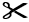 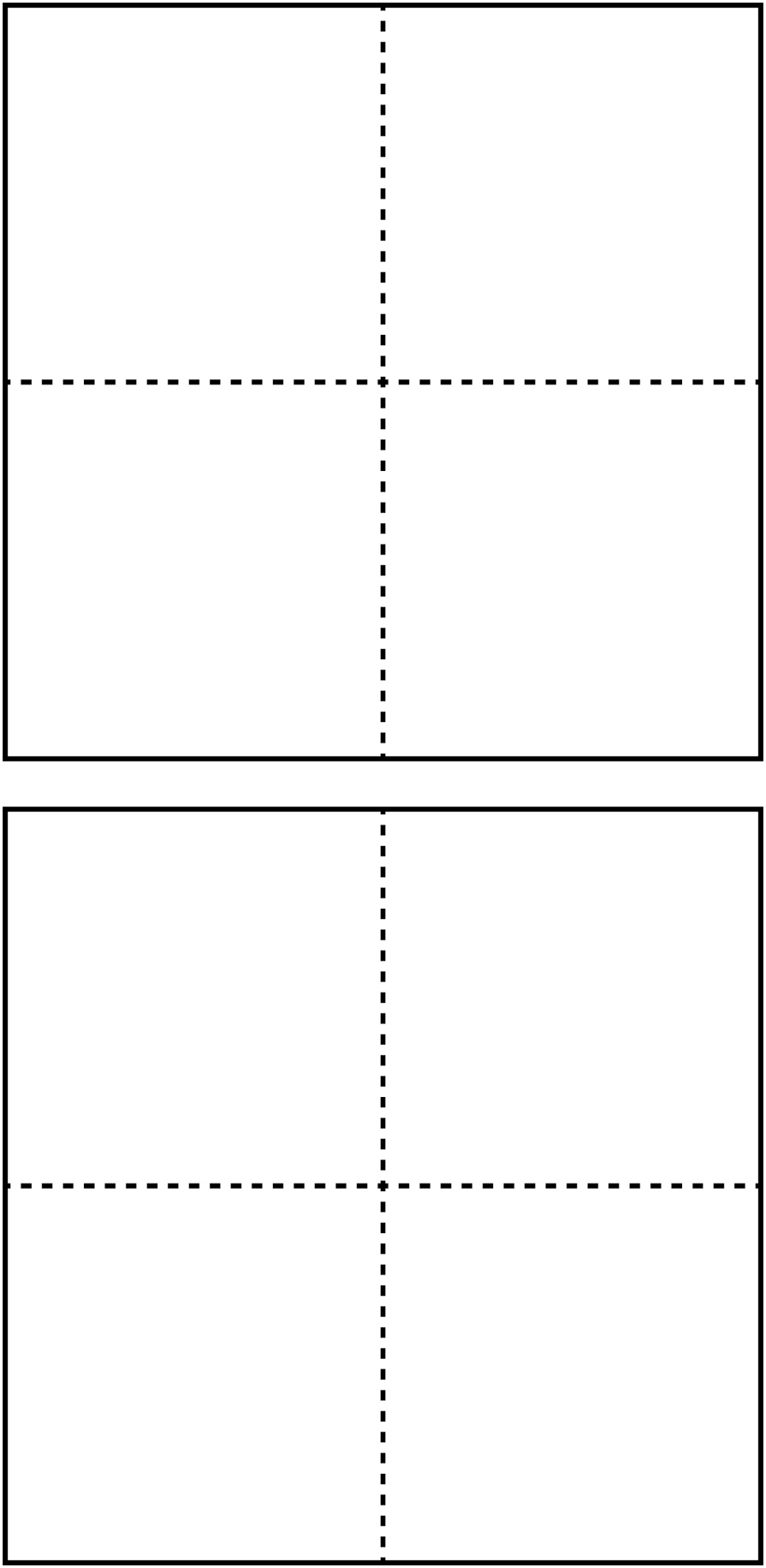 